ГУБЕРНАТОР ВОЛГОГРАДСКОЙ ОБЛАСТИПОСТАНОВЛЕНИЕот 27 мая 2022 г. N 305ОБ ОБРАЗОВАНИИ РЕГИОНАЛЬНОГО МЕЖВЕДОМСТВЕННОГОКООРДИНАЦИОННОГО СОВЕТА ПО ВОПРОСАМ ПАТРИОТИЧЕСКОГОИ ДУХОВНО-НРАВСТВЕННОГО ВОСПИТАНИЯВ соответствии с Законом Волгоградской области от 05 декабря 2016 г. N 123-ОД "О патриотическом и духовно-нравственном воспитании в Волгоградской области" постановляю:1. Образовать региональный межведомственный координационный совет по вопросам патриотического и духовно-нравственного воспитания и утвердить его состав согласно приложению.2. Утвердить прилагаемое Положение о региональном межведомственном координационном совете по вопросам патриотического и духовно-нравственного воспитания.3. Настоящее постановление вступает в силу со дня его подписания и подлежит официальному опубликованию.ГубернаторВолгоградской областиА.И.БОЧАРОВПриложениек постановлениюГубернатораВолгоградской областиот 27 мая 2022 г. N 305СОСТАВРЕГИОНАЛЬНОГО МЕЖВЕДОМСТВЕННОГО КООРДИНАЦИОННОГО СОВЕТАПО ВОПРОСАМ ПАТРИОТИЧЕСКОГО И ДУХОВНО-НРАВСТВЕННОГОВОСПИТАНИЯВице-губернатор - руководительаппарата ГубернатораВолгоградской областиЕ.А.ХАРИЧКИНУтвержденопостановлениемГубернатораВолгоградской областиот 27 мая 2022 г. N 305ПОЛОЖЕНИЕО РЕГИОНАЛЬНОМ МЕЖВЕДОМСТВЕННОМ КООРДИНАЦИОННОМ СОВЕТЕПО ВОПРОСАМ ПАТРИОТИЧЕСКОГО И ДУХОВНО-НРАВСТВЕННОГОВОСПИТАНИЯ1. Общие положения1.1. Региональный межведомственный координационный совет по вопросам патриотического и духовно-нравственного воспитания (далее именуется - Совет) является коллегиальным совещательным органом, созданным в целях координации деятельности субъектов патриотического и духовно-нравственного воспитания, обеспечения их взаимодействия и выполнения мероприятий в сфере патриотического и духовно-нравственного воспитания граждан Российской Федерации, реализуемых в Российской Федерации и Волгоградской области.1.2. Совет в своей деятельности руководствуется Конституцией Российской Федерации, федеральными законами, указами и распоряжениями Президента Российской Федерации, постановлениями и распоряжениями Правительства Российской Федерации, иными нормативными правовыми актами Российской Федерации и Волгоградской области, а также настоящим Положением.2. Основные задачи и функции Совета2.1. Основными задачами Совета являются:координация деятельности органов государственной власти Волгоградской области, организаций, подведомственных органам государственной власти Волгоградской области, координация взаимодействия органов исполнительной власти Волгоградской области с территориальными органами федеральных органов исполнительной власти, органами местного самоуправления муниципальных образований Волгоградской области, организациями и общественными объединениями в сфере патриотического и духовно-нравственного воспитания;участие в разработке и реализации региональных программ (подпрограмм), предусматривающих мероприятия в области патриотического и духовно-нравственного воспитания, и планов патриотического воспитания граждан Российской Федерации, проживающих в Волгоградской области.2.2. В соответствии с основными задачами Совет осуществляет следующие функции:разрабатывает предложения по вопросам патриотического и духовно-нравственного воспитания граждан Российской Федерации, проживающих в Волгоградской области;проводит встречи с представителями организаций и общественных объединений, осуществляющих деятельность в сфере патриотического и духовно-нравственного воспитания;участвует в подготовке и проведении конференций, семинаров, совещаний по вопросам патриотического и духовно-нравственного воспитания;принимает участие в разработке проектов нормативных правовых актов Губернатора Волгоградской области, Администрации Волгоградской области в сфере патриотического и духовно-нравственного воспитания.3. Права Совета3.1. Совет в целях исполнения возложенных на него полномочий имеет право:рассматривать на заседаниях Совета вопросы, относящиеся к его компетенции;запрашивать в установленном порядке у территориальных органов федеральных органов исполнительной власти, органов государственной власти Волгоградской области, органов местного самоуправления муниципальных образований Волгоградской области, иных органов, организаций и общественных объединений необходимые для осуществления своей деятельности материалы и информацию;приглашать на заседания Совета представителей территориальных органов федеральных органов исполнительной власти, органов государственной власти Волгоградской области, органов местного самоуправления муниципальных образований Волгоградской области, иных органов, организаций и общественных объединений;заслушивать на своих заседаниях представителей территориальных органов федеральных органов исполнительной власти, органов государственной власти Волгоградской области, органов местного самоуправления муниципальных образований Волгоградской области, иных органов, организаций и общественных объединений по вопросам, относящимся к компетенции Совета;готовить и направлять на рассмотрение в органы исполнительной власти Волгоградской области предложения по вопросам разработки государственных программ (подпрограмм), предусматривающих мероприятия в области патриотического и духовно-нравственного воспитания, и планов патриотического и духовно-нравственного воспитания граждан Российской Федерации, проживающих в Волгоградской области;сотрудничать с экспертными, научными, образовательными и иными организациями.4. Порядок формирования и деятельности Совета4.1. Состав совета утверждается постановлением Губернатора Волгоградской области.4.2. В состав Совета входят председатель Совета, заместитель председателя Совета, секретарь Совета и иные члены Совета. В отсутствие председателя Совета его обязанности исполняет заместитель председателя Совета.4.3. В заседаниях Совета могут принимать участие приглашенные представители территориальных органов федеральных органов исполнительной власти, органов государственной власти Волгоградской области, органов местного самоуправления муниципальных образований Волгоградской области, иных органов, организаций, и общественных объединений, иные компетентные заинтересованные лица.4.4. Председатель Совета:осуществляет руководство деятельностью Совета;распределяет обязанности между членами Совета, дает им поручения;определяет дату, время и место проведения заседания Совета и утверждает повестку заседания Совета;проводит заседания Совета;осуществляет общий контроль за реализацией принятых Советом решений.4.5. Секретарь Совета:формирует проект повестки заседания Совета;организует подготовку материалов к заседаниям Совета;информирует членов Совета о дате, времени, месте проведения заседания Совета и предлагаемой повестке заседания Совета, обеспечивает членов Совета необходимыми справочно-информационными материалами;оформляет протоколы заседаний Совета и протоколы заочного голосования;осуществляет контроль за выполнением принятых Советом решений и поручений председателя Совета;формирует в дела документы, связанные с деятельностью Совета, хранит их и сдает в архив комитета образования, науки и молодежной политики Волгоградской области в установленном порядке;осуществляет иные полномочия в соответствии с настоящим Положением.4.6. Члены Совета:имеют право доступа к информации и другим материалам, рассматриваемым на заседаниях Совета;в случае несогласия с принятым решением вправе излагать письменно свое особое мнение, которое подлежит обязательному приобщению к протоколу заседания Совета.4.7. Основной формой работы Совета являются заседания. Заседания Совета проводятся по мере необходимости, но не реже одного раза в квартал.Заседания Совета проводит председатель Совета (в его отсутствие - заместитель председателя Совета).По решению председателя Совета (в его отсутствие - заместителя председателя Совета) заседание Совета может проводиться с использованием систем видео-конференц-связи.4.8. Заседание Совета считается правомочным, если на нем присутствует более половины его членов. Члены Совета участвуют в заседаниях без права замены. В случае невозможности присутствия члена Совета на заседании Совета он имеет право заблаговременно представить в письменной форме свое мнение по рассматриваемым вопросам, которое оглашается на заседании Совета и приобщается к протоколу заседания Совета.4.9. Решения Совета принимаются простым большинством голосов присутствующих на заседании членов Совета с учетом поступившего в письменной форме мнения отсутствующего на заседании члена Совета.В случае равенства голосов решающим является голос председательствующего на заседании Совета.4.10. Решения Совета, принятые на заседании Совета, оформляются протоколом (в краткой или полной форме) в течение пяти календарных дней со дня проведения заседания Совета. Протокол заседания Совета подписывается председательствующим на заседании Совета и секретарем Совета.Составление полного или краткого протокола осуществляется в соответствии с образцами, установленными Инструкцией по делопроизводству в аппарате Губернатора Волгоградской области.4.11. По решению председателя Совета (в его отсутствие - заместителя председателя Совета) решения Совета могут приниматься без созыва заседания путем проведения заочного голосования.4.12. В случае проведения заочного голосования председатель Совета (в его отсутствие - заместитель председателя Совета) утверждает перечень вопросов, выносимых на заочное голосование, устанавливает дату окончания срока представления листов заочного голосования и дату подведения итогов заочного голосования, подписывает сообщение о проведении заочного голосования.Секретарь Совета подготавливает листы заочного голосования и материалы, необходимые для рассмотрения вопросов, вынесенных на заочное голосование.Лист заочного голосования должен содержать:фамилию, имя и отчество члена Совета, которому направляется лист заочного голосования;вопросы, вынесенные на заочное голосование;варианты голосования по каждому вопросу, выраженные формулировками "за", "против", "воздержался";дату окончания срока представления листа заочного голосования и дату подведения итогов заочного голосования.Сообщение о проведении заочного голосования направляется секретарем Совета членам Совета не позднее чем за пять рабочих дней до окончания срока представления листов заочного голосования.К сообщению о проведении заочного голосования прилагаются листы заочного голосования и необходимые материалы.4.13. Заочное голосование осуществляется путем проставления соответствующей отметки ("за", "против", "воздержался") относительно каждого вопроса, содержащегося в листе заочного голосования.При наличии замечаний по вопросам, вынесенным на заочное голосование, в листе заочного голосования делается отметка "см. замечания" и ставится подпись члена Совета. Замечания оформляются в письменном виде, подписываются соответствующим членом Совета и прилагаются к листу заочного голосования.Заполненные листы заочного голосования, подписанные лично членами Совета, направляются секретарю Совета не позднее даты окончания срока их представления.4.14. Решение, принимаемое путем заочного голосования, считается принятым, если за него проголосовало более половины членов Совета. В случае равенства голосов решающим считается голос председателя Совета (в его отсутствие - заместителя председателя Совета).4.15. Результаты заочного голосования заносятся секретарем Совета в протокол заочного голосования, в котором указываются:место и время составления протокола заочного голосования;дата подведения итогов заочного голосования;члены Совета, принявшие участие в заочном голосовании;перечень вопросов, вынесенных на заочное голосование, и результаты заочного голосования по каждому вопросу;принятые решения.К протоколу заочного голосования прилагаются листы заочного голосования.Протокол заочного голосования подписывается председателем Совета (в его отсутствие - заместителем председателя Совета) и секретарем Совета.4.16. Решения Совета носят рекомендательный характер.4.17. Организационно-техническое обеспечение деятельности Совета осуществляет комитет образования, науки и молодежной политики Волгоградской области.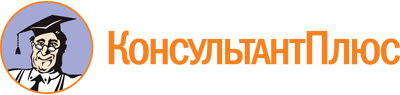 Постановление Губернатора Волгоградской обл. от 27.05.2022 N 305
"Об образовании регионального межведомственного координационного совета по вопросам патриотического и духовно-нравственного воспитания"Документ предоставлен КонсультантПлюс

www.consultant.ru

Дата сохранения: 10.11.2022
 МержоеваЗина Османовна-заместитель Губернатора Волгоградской области, председатель межведомственного координационного советаСавинаЛариса Михайловна-председатель комитета образования, науки и молодежной политики Волгоградской области, заместитель председателя межведомственного координационного советаБахтуровАлексей Викторович-заместитель председателя комитета по делам национальностей и казачества Волгоградской областиБачуринЮрий Анатольевич-заместитель главы городского округа город Камышин - председатель комитета по образованию администрации городского округа город Камышин (по согласованию)ВоробьевАлександр Евгеньевич-начальник отдела воспитания, поддержки детских и молодежных объединений управления молодежной политики комитета образования, науки и молодежной политики Волгоградской области, секретарь межведомственного координационного советаВоробьевЮрий Владимирович-начальник автономной некоммерческой организации "Центр военно-патриотического воспитания и подготовки граждан к военной службе Волгоградской области" (по согласованию)ГиричеваЕкатерина Владимировна-заместитель главы городского округа город Волжский Волгоградской области (по согласованию)ГоловинВалерий Александрович-заместитель председателя комитета по делам территориальных образований, внутренней и информационной политики Волгоградской области - начальник управления общественных связейДеминаАлина Александровна-заместитель председателя комитета физической культуры и спорта Волгоградской области - начальник отдела развития и пропаганды физической культуры и спортаЕвдокимоваЕлена Валерьевна-заместитель председателя комитета культуры Волгоградской областиИсаковСергей Вадимарович-директор государственного казенного общеобразовательного учреждения "Казачий кадетский корпус имени героя Советского Союза К.И. Недорубова" (по согласованию)КувычкоАнна Александровна-заместитель главы Волгограда (по согласованию)ЛетуновАндрей Александрович-военный комиссар Волгоградской области (по согласованию)ЛукашАнтон Иванович-заместитель директора государственного автономного учреждения Волгоградской области "Исторический парк "Россия - Моя история", член Общественной палаты Волгоградской области, кандидат социологических наук (по согласованию)НовиковАлексей Юрьевич-директор государственного автономного учреждения Волгоградской области "Центр патриотической и поисковой работы "Авангард" (по согласованию)ОрешкинАндрей Сергеевич-председатель регионального совета Регионального отделения Общероссийского общественного движения по увековечению памяти погибших при защите Отечества "Поисковое движение России" в Волгоградской области (по согласованию)ОсокинаЛидия Андреевна-руководитель Волгоградского регионального отделения Всероссийского общественного движения "Волонтеры Победы"СеидовАндрей Александрович-заместитель председателя комитета образования, науки и молодежной политики Волгоградской области - начальник управления молодежной политикиСтруковАлександр Дмитриевич-председатель Волгоградской городской организации Волгоградского регионального отделения Всероссийской общественной организации ветеранов (пенсионеров) войны, труда, Вооруженных Сил и правоохранительных органов (по согласованию)ТитовскийКонстантин Александрович-начальник Управления организации деятельности участковых уполномоченных полиции и подразделений по делам несовершеннолетних Главного управления Министерства внутренних дел Российской Федерации по Волгоградской области (по согласованию)ХаритоновДенис Геннадьевич-начальник штаба регионального отделения Всероссийского детско-юношеского военно-патриотического общественного движения "Юнармия" Волгоградской области (по согласованию)ШатковскийСергей Львович-начальник управления мобилизационной работы и взаимодействия с органами военного управления аппарата Губернатора Волгоградской областиШачневаАнастасия Игоревна-специалист по работе с молодежью федерального государственного бюджетного учреждения "Российский детско-юношеский центр", координатор Общероссийской общественно-государственной детско-юношеской организации "Российское движение школьников" (по согласованию)